A+E Networks Partners with India's TV18 to Launch FYI TV18 A+E Networks and TV18 have partnered to create and launch FYU TV18 in Asia. The network will launch with more than 100 hours of Hindi-language programming, including three locally produced shows. Other notable expansions across Asia include Astro's Every Good Game sports channel in Malaysia and Viacom's Digicel Play.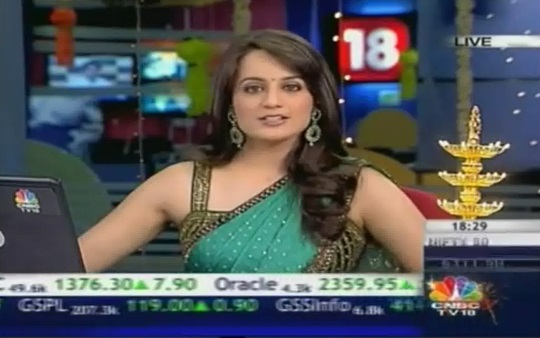 Variety 4/27/16http://variety.com/2016/tv/news/proliferation-of-specialty-channel-launches-in-asia-announced-at-apos-1201761733/